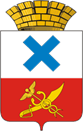 Администрация Городского округа «город Ирбит»Свердловской областиПОСТАНОВЛЕНИЕот 28 декабря 2021 года № 2216 -ПАг. ИрбитОб утверждении Плана мероприятий по снижению рисков нарушения антимонопольного законодательства в администрации Городского округа «город Ирбит» Свердловской области на 2022 годРуководствуясь распоряжением Правительства Российской Федерации от 18.10.2018 № 2258-р «Об утверждении методических рекомендаций по созданию и организации федеральными органами исполнительной власти системы внутреннего обеспечения соответствия требованиям антимонопольного законодательства», в соответствии с постановлением администрации Муниципального образования город Ирбит от 06.07.2020 № 1000-ПА «Об организации системы внутреннего обеспечения соответствия требованиям антимонопольного законодательства в администрации Муниципального образования город Ирбит», руководствуясь статьей 6, 30 Устава Городского округа «город Ирбит» Свердловской области, администрация Городского округа «город Ирбит» Свердловской областиПОСТАНОВЛЯЕТ: 1. Утвердить План мероприятий по снижению рисков нарушения антимонопольного законодательства в администрации Городского округа «город Ирбит» Свердловской области на 2022 год (прилагается).2. Руководителям структурных подразделений и отраслевого (функционального) органа администрации Городского округа «город Ирбит» Свердловской области оказывать содействие в реализации Плана мероприятий по снижению рисков нарушения антимонопольного законодательства в администрации Городского округа «город Ирбит» Свердловской области            на 2022 год.3. Контроль за исполнением настоящего постановления оставляю за собой.Глава Городского округа«город Ирбит» Свердловской области                                                 Н.В. ЮдинУТВЕРЖДЕНпостановлением администрации Городского округа «город Ирбит»Свердловской областиот 28.12.2021 №2216-ПА«Об утверждении Плана мероприятий по снижению рисков нарушения антимонопольного законодательства в администрации Городского округа «город Ирбит» Свердловской области на 2022 год» Планмероприятий по снижению рисков нарушения антимонопольного законодательства в администрации Городского округа «город Ирбит» Свердловской области на 2022 годИспользованы следующие сокращения:- администрация ГО город Ирбит - администрация Городского округа «город Ирбит» Свердловской области.№ п/пМероприятиеИсполнителиСрок исполнения1.Анализ действующих нормативных актов на предмет соответствия их антимонопольному законодательствуСтруктурные подразделения администрации ГО город ИрбитПостоянно 2.Анализ  проектов  нормативных  правовых актов   на   предмет   соответствия антимонопольному законодательствуСтруктурные подразделения администрации ГО город Ирбит, Уполномоченное подразделение администрации ГО город ИрбитПостоянно 3.Мониторинг и анализ практики применения антимонопольного законодательстваУполномоченное подразделение администрации ГО город ИрбитПостоянно4.Проведение общественной экспертизы проектов нормативных правовых актов на предмет возможного нарушения антимонопольного законодательства; размещение на интернет-портале для публичного обсуждения проектов правовых актов Уполномоченное подразделение администрации ГО город ИрбитПостоянно5.Контроль за соблюдением требований антимонопольного законодательства на этапе согласования  документаций о закупках и проектов муниципальных контрактов.Отдел муниципального заказа администрации ГО город ИрбитПостоянно6.Рассмотрение выявленных нарушений антимонопольного законодательства, а также положений, способствующих возникновению риска таких нарушений, в том числе при проведении экспертизы проектов нормативных правовых актовУполномоченное подразделение администрации ГО город ИрбитПостоянно7.Выявление конфликта интересов в деятельности муниципальных служащих и работников администрации ГО город Ирбит, разработка предложений по исключению конфликта интересовУполномоченное подразделение администрации ГО город ИрбитПостоянно8.Организация взаимодействия со структурными подразделениями администрации ГО город Ирбит по вопросам, связанным с антимонопольным комплаенсомУполномоченное подразделение администрации ГО город ИрбитПостоянно9.Сбор сведений в структурных подразделениях о наличии выявленных контрольными органами нарушений антимонопольного законодательстваУполномоченное подразделение администрации ГО город ИрбитЕжеквартально10.Составление перечня выявленных нарушений антимонопольного законодательства (при наличии нарушений)Уполномоченное подразделение администрации ГО город Ирбитежеквартально11.Анализ выявленных нарушений антимонопольного законодательства за последние три года (при наличии предостережений, предупреждений, штрафов, жалоб, возбужденных дел)Уполномоченное подразделение администрации ГО город Ирбитдо 1 апреля года, следующего за отчетным12.Описание и оценка рисков нарушения антимонопольного законодательства (по факту выявления нарушений антимонопольного законодательства)Уполномоченное подразделение администрации ГО город Ирбитдо 1 апреля года, следующего за отчетным13.Проведение оценки эффективности функционирования антимонопольного комплаенса в администрации ГО город ИрбитУполномоченное подразделение администрации ГО город Ирбитдо 1 апреля года, следующего за отчетным14.Подготовка доклада об антимонопольном  комплаенсе за 2021 годУполномоченное подразделение администрации ГО город Ирбитдо 1 апреля года, следующего за отчетным15.Утверждение  доклада  об  антимонопольном  комплаенсе за 2021 год.  Общественная  палата  ГО город Ирбитдо 1 мая года, следующего за отчетным16. Размещение на официальном сайте администрации доклада об антимонопольном комплаенсе Уполномоченное подразделение администрации ГО город Ирбитдо 1 мая года, следующего за отчетным17.Разработка и утверждение Плана мероприятий по снижению рисков нарушения антимонопольного законодательства на 2022 годУполномоченное подразделение администрации ГО город Ирбитдо 31 декабря текущего года18.Размещение на официальном сайте администрации  ГО город Ирбит Плана мероприятий по снижению рисков нарушения антимонопольного законодательства на 2022 годУполномоченное подразделение администрации ГО город Ирбитдо 31 декабря текущего года19.Организация обучения муниципальных служащих и работников администрации ГО город Ирбит по вопросам, связанным с соблюдением антимонопольного законодательстваУполномоченное подразделение администрации ГО город ИрбитПо мере необходимости